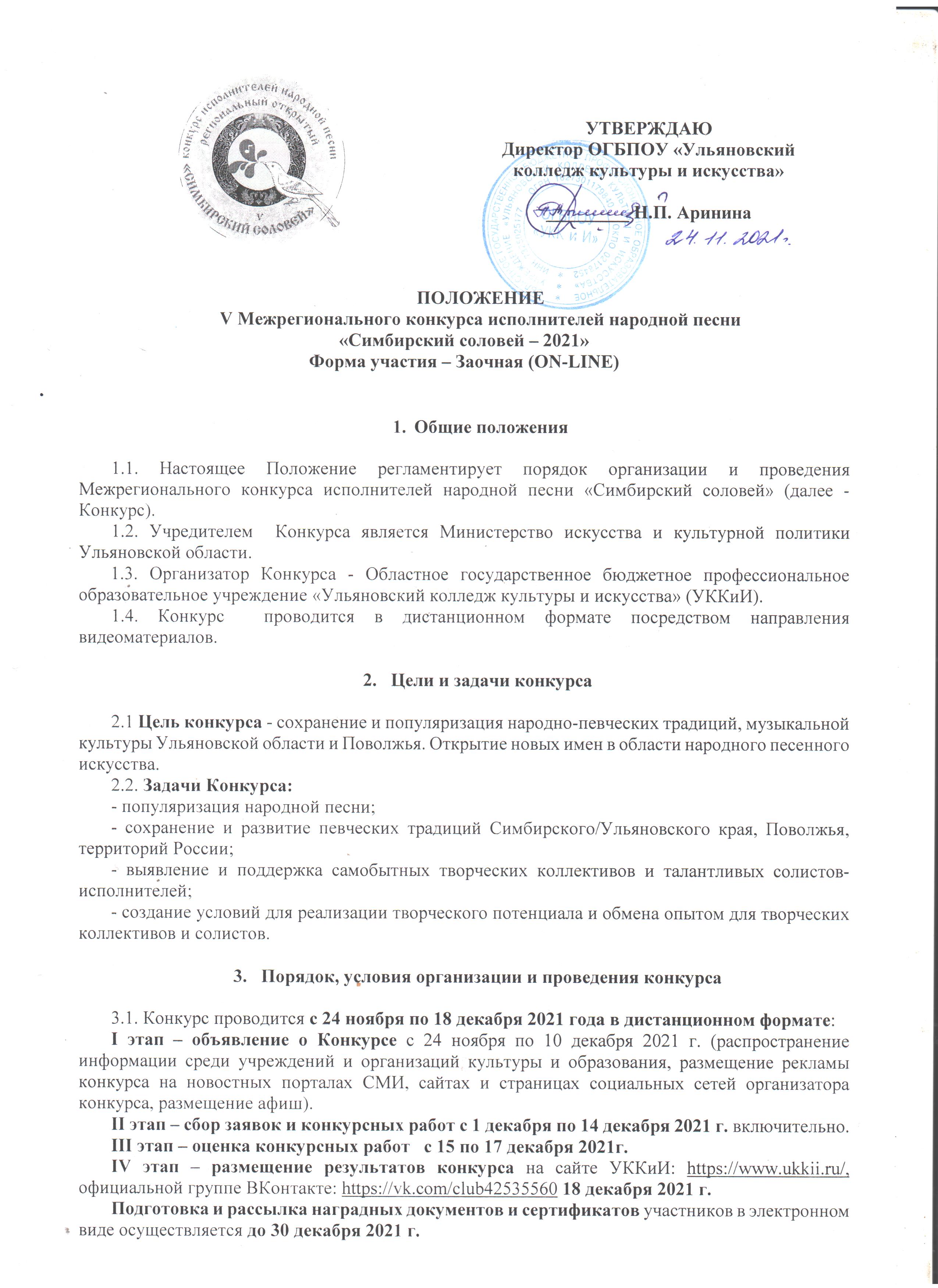 3.2. География проведения Конкурса: Ульяновская область, Поволжье, регионы России.3.3. К участию в Конкурсе приглашаются учащиеся и преподаватели детских музыкальных школ, детских школ искусств, центров дополнительного образования и досуга, Дворцов и Домов культуры, студенты и преподаватели учебных заведений среднего профессионального образования, участники самодеятельных творческих колективов, исполнители народных песен.         3.4. Конкурс проводится по двум направлениям:- «Любительское искусство» - направление, в котором могут принять участие детские, молодежные, взрослые творческие коллективы и исполнители, занимающиеся на базе Центров дополнительного образования и досуга, Дворцов и Домов культуры и другие. - «Профессиональное образование» - направление, в котором могут принять участие детские, молодежные, взрослые творческие коллективы и исполнители, занимающиеся на базе ДШИ, ДМШ, преподаватели и студенты учебных заведений культуры и искусства среднего профессионального образования.3.5. Конкурс проводится по двум номинациям:3.4.1 Фольклорно-этнографическое исполнительство.Формы исполнения:- соло;- ансамбли малой (дуэты, трио) и крупной формы.Каждый конкурсант (солист или ансамбль) представляют видеозапись 2 аутентичных народных произведения продолжительностью до 7 минут, одно из которых без сопровождения (acapella), другое под аккомпанемент народных инструментов (баян, балалайка, инструментальный ансамбль и т.д.). Приветствуется исполнение песен в соответствии с этнографическими образцами (диалект, вокальные приемы). Произведения должны быть разнохарактерными. Исполнение авторских произведений и обработок народных песен не допускается.3.4.2 Народно-сценическое исполнительство.Формы исполнения:- соло;- ансамбли малой (дуэты, трио) и крупной формы.Каждый конкурсант (солист или ансамбль) представляют видеозапись 2 произведений (авторские песни написанные в народном стиле, обработки народных песен или исполнение традиционных народных песен в стилизованной манере пения) продолжительностью до 7 минут, одно из которых без сопровождения (acapella), другое под аккомпанемент народных инструментов (баян, балалайка, инструментальный ансамбль и т.д.), либо под минусовую фонограмму. Не допускается использование бэк-вокала, фонограмм плохого качества. 3.5. Конкурс проводится по возрастным группам, при коллективном участии - 70% состава участников ансамбля должна соответствовать заявленной возрастной категории: - группа А: 6 - 9 лет; (допускается исполнение 2 произведений под аккомпанемент)- группа В: 10 - 14 лет;- группа С: 15 - 18 лет;- группа Д: 19 - 25 лет;- группа Е: 25 – 50 лет;- группа Ж: от 50 лет и старше.3.6. Заявки на участие в Конкурсе по форме (Приложение 1) и видео творческих работ направляются на почту konkursul@mail.ru до 14 декабря 2021 года. Также до указанного срока высылается скан квитанции об оплате организационного взноса. Заявки и конкурсные материалы, поступившие после указанного срока, не принимаются. Дополнительную информацию можно получить по телефону 8(8422)279385; моб. тел. +79372756090, Дикарева Татьяна Александровна.3.7. Рекомендации по подготовке видеоматериалов конкурсных работ:- участники предоставляют ссылку на открытую (доступную) видеозапись продолжительностью до 7 минут с конкурсным выступлением без монтажа (интернет ресурс Яндекс диск, Облако mail.ru, Google диск, YouTube);- разрешение видео должно быть не ниже 640 на 480 p.;- съемка на мобильный телефон должна иметь только горизонтальный формат;- исполнителя или коллектив должно быть хорошо видно и слышно;- видеозапись должна быть сделана не ранее 1 января 2021 года;- файл видеозаписи должен содержать в его наименовании название коллектива, или фамилию, имя участника и название исполняемых произведений.Жюри конкурса, критерии оценки выступлений и порядок награждения 4.1. В состав жюри Межрегионального фестиваля-конкурса исполнителей народной песни «Симбирский соловей» (далее – жюри) входят известные деятели культуры и искусства, преподаватели, хормейстеры, руководители певческих народных коллективов.4.2. Выступления участников конкурса оцениваются по 10-бальной системе по следующим критериям: - уровень исполнительского мастерства;- подбор и сложность репертуара, воплощение художественного образа в исполняемых произведениях, артистизм;- соответствие репертуара исполнительским и возрастным особенностям конкурсанта; соблюдение и отражение региональной стилистики;- сценический образ, соответствие и использование народных костюмов, музыкальных инструментов.4.3. Решение жюри оформляется соответствующим протоколом с указанием итоговой суммы набранных участниками конкурса баллов и утверждается Председателем жюри. При равном количестве набранных баллов председатель жюри имеет право на присвоение дополнительно в количестве 1 балла одному из участников конкурса.  4.3. По итогам конкурсных выступлений победителям присваиваются и высылаются соответствующие дипломы:- Лауреат I, II, III степени;- Дипломант I, II, III степени;- Обладатель специального диплома (по решению Жюри);- Сертификат участника. 4.4. Жюри оставляет за собой право присуждать победителям не все степени лауреатов конкурса в зависимости от количества набранных баллов.4.4. Всем участникам, не получившим звания и специальные дипломы, высылаются Сертификаты об участии.4.5. Дипломы победителей и сертификаты участников высылаются в электронном формате на e-mail, указанный в заявке участника.4.7. Итоги Конкурса являются окончательными и пересмотру не подлежат.5. Финансовые условия конкурса5.1. Организационный взнос для участия в Конкурсе составляет:- «Сольное исполнение» - 500 рублей,- «Ансамблевое исполнение» - 250 рублей с каждого участника ансамбля.Конкурсантам, принимающим участие в двух разных номинациях («солисты» и «ансамбль»), предоставляется скидка на оплату участия в номинации «ансамбль» в размере 20 %.Организационные взносы перечисляются до 14 декабря по реквизитам.Областное государственное бюджетное профессиональное образовательное учреждение «Ульяновский колледж культуры и искусства»ОГБПОУ «Ульяновский колледж культуры и искусства»                      432071 г. Ульяновск, ул. Назарьева, д. 4Телефон 27-93-99, 27-22-69Банковские реквизиты: ОГБПОУ «Ульяновский колледж культуры и искусства»                      432071 г. Ульяновск, ул. Назарьева, д. 4 Телефон 27-93-99Министерство финансов Ульяновской области (ОГБПОУ «Ульяновский колледж культуры и искусства»)л/с 20255136865Кор.счет 40102810645370000061Расч.счет 03224643730000006801Отделение Ульяновск // УФК по Ульяновской области г. Ульяновск БИК 017308101ИНН 7325025177 КПП 732501001ОГРН 1027301179840КБК 25500000000002130130ОКТМО 73701000При оплате в назначении платежа необходимо указать: Симбирский соловей, Ф.И.О. участника.Приложение 1Заявка на участие в VI Межрегиональном конкурсе исполнителей народной песни «Симбирский соловей-2021»Заявки принимаются до 13 декабря 2021 годана e-mail: konkyrsul@mail.ruС Положением о Конкурсе «Симбирский соловей» ознакомлен (а).  _______ (подпись)      __________  (дата)Приложение 2Согласие на обработку персональных данных.(руководителей и концертмейстеров, заполняется на всех участников, которые вносятся в заявку)Я,  ________________________________________________ даю согласие на обработку персональных данных в соответствии с Федеральным законом от 27.07.2006 №152 – ФЗ «О персональных данных». Настоящее согласие предоставляется также на размещение следующих персональных данных в сети Интернет на официальном сайте ОГБПОУ «Ульяновский колледж культуры и искусства», группе ВКонтакте – ФИО, фото с изображением, видеозаписи выступления участника (Собрание законодательства РФ, 2006, №31, ст. 3451), с положением о Конкурсе «Симбирский соловей» ознакомлен.Согласие законного представителя
на обработку персональных данных несовершеннолетнегоЯ,_____________________________________________________________________________________________,фамилия, имя, отчество представителя ребенка (отец, мать)выражаю своё согласие на обработку персональных данных моего несовершеннолетнего ребенка________________________________________________________________________и любой иной информации, относящейся к его личности, доступной или известной в любой конкретный момент времени (далее – Персональные данные) в соответствии с Федеральным законом «О персональных данных» от 27.07.2006 N 152-ФЗ для размещения следующих персональных данных в сети Интернет на официальном сайте ОГБПОУ «Ульяновский колледж культуры и искусства», группе ВКонтакте – ФИО, фото с изображением, видеозаписи выступления. С Положением о Конкурсе «Симбирский соловей» ознакомлен (а).  _______ (подпись)      __________  (дата)Полное наименование направляющей организации. Контактный телефон, электронный адресФИО участника конкурса/полное название коллектива, количество участниковДата рождения солиста/участников ансамбляВозрастная категорияКонкурсное направление (фольклорно-этнографичесое/ народно-сценическое)Номинация (любительское искусство/ профессиональное образование)Конкурсная программа (название произведений, указание место записи или авторов, хронометраж)ФИО руководителя (полностью), контактный телефон, электронная почтаФИО концертмейстера (ов) (полностью)Реквизиты направляющей организации для составления договораСсылка на видеозапись« _________ » ___________ 2021 г.                                        _____________/_____________